ΠΑΝΕΛΛΑΔΙΚΗ ΦΙΛΟΖΩΙΚΗ ΚΑΙ ΠΕΡΙΒΑΛΛΟΝΤΙΚΗ ΟΜΟΣΠΟΝΔΙΑ (Π.Φ.Π.Ο)&ΠΑΝΕΛΛΑΔΙΚΗ ΣΥΝΤΟΝΙΣΤΙΚΗ ΕΠΙΤΡΟΠΗ ΖΩΟΦΙΛΙΚΩΝ ΣΩΜΑΤΕΙΩΝΤαχυδρ. Διεύθυνση: Λύκτου 7 – Ηράκλειο/Κρήτη, Τ.Κ. 71307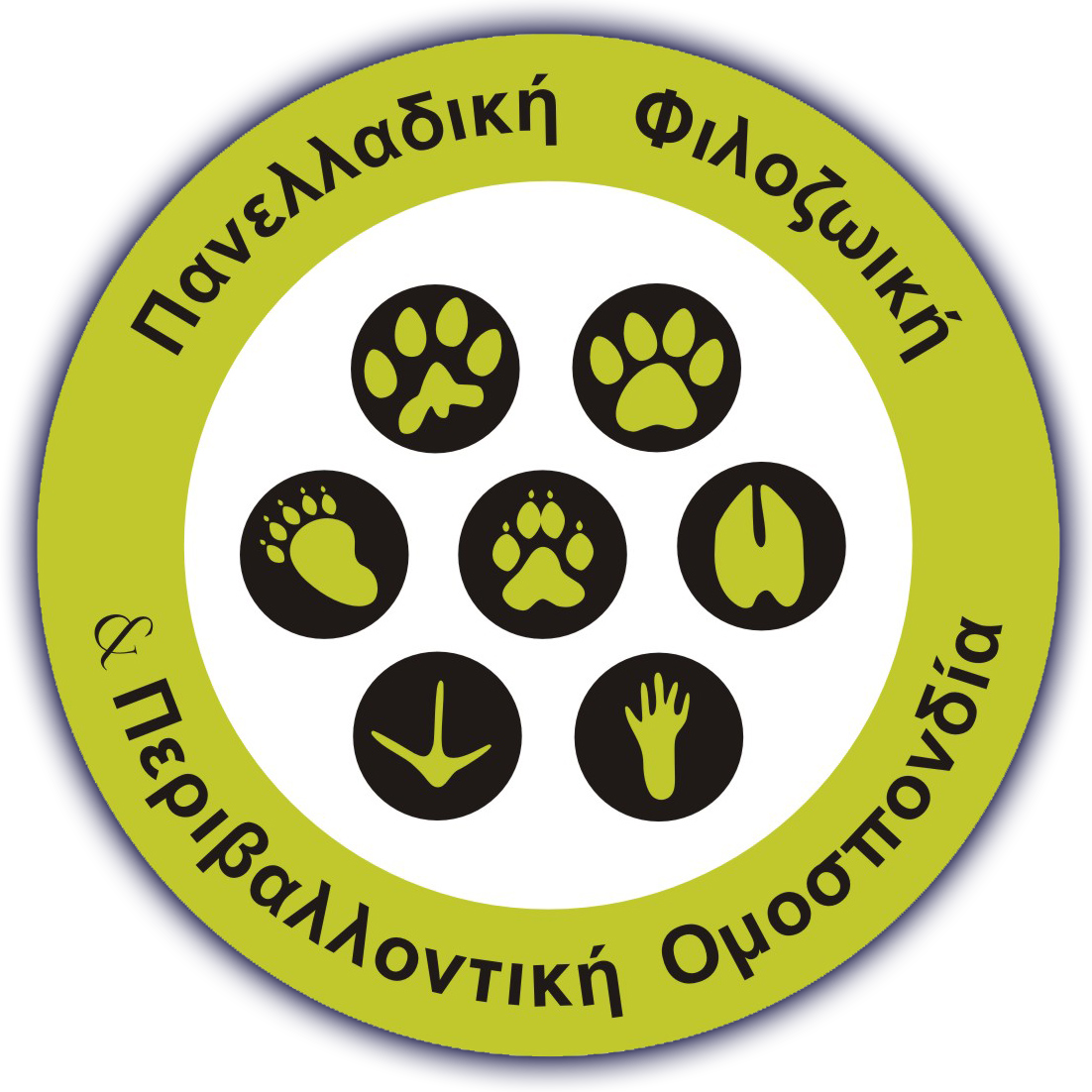 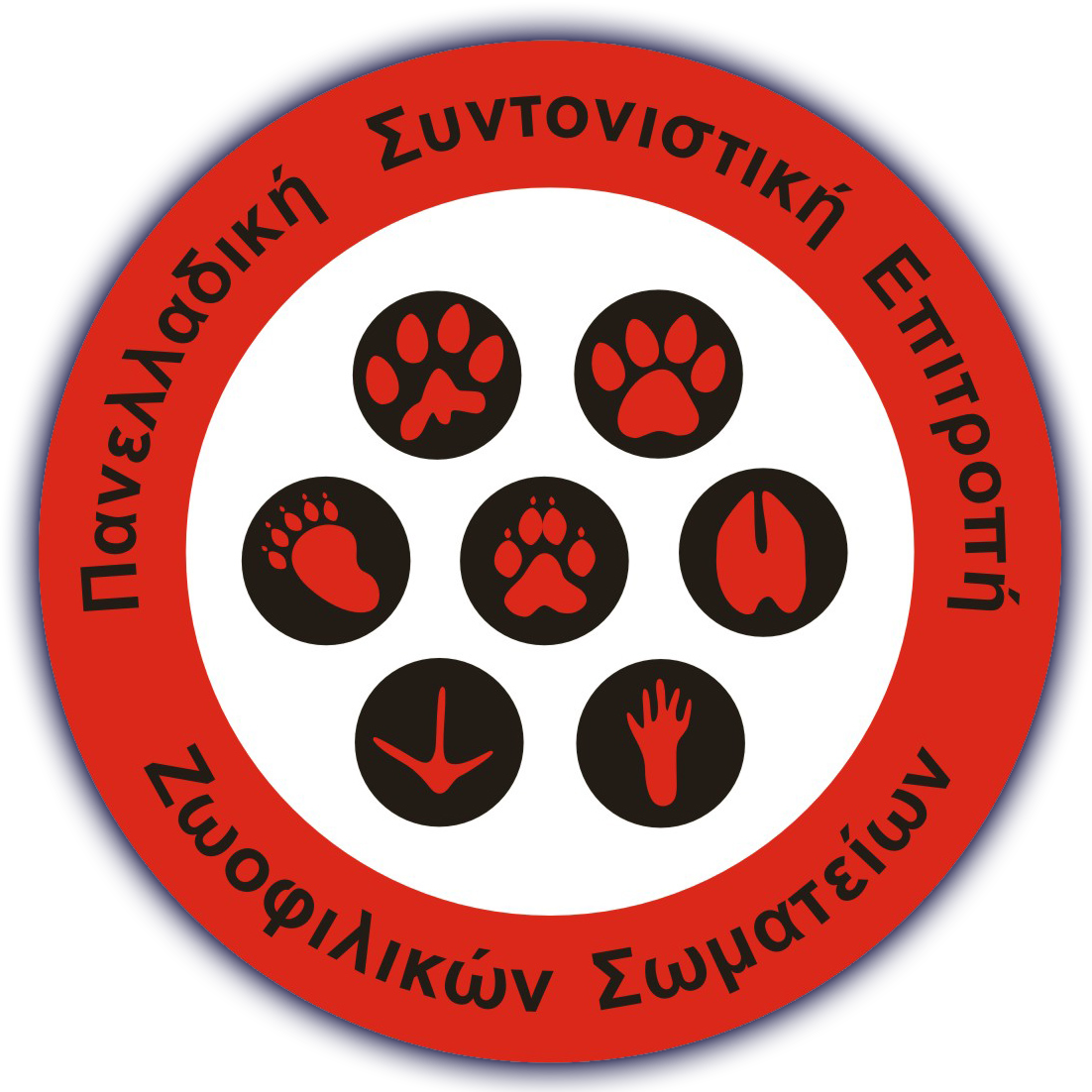 Τηλέφωνο: +306979913007 / +306976489349Έδρα :Κόμβος Εθν .οδού Γαλατά Χανίων -ΧανιάEmail: info@pfpo.grΙστοσελίδα: http://www.pfpo.grFacebook: https://www.facebook.com/pfpomospondia6/5/2017ΨΗΦΙΣΜΑ ΑΣτρατηγικό Σχέδιο ΠΦΠΟ και ΚΕΔΕ  για μια Ελλάδα χωρίς αδέσποτα       Προς τονΠρωθυπουργό και την Κυβέρνηση της χώραςΠρος τονΠρόεδρο της ΒουλήςΠρος ταΚοινοβουλευτικά κόμματα         Εμείς που συγκεντρωθήκαμε  σήμερα εδώ  , 06 Μαΐου 2017, στα            Πλαίσια της Ημερίδας  με θέμα: «Για μια Ελλάδα χωρίς αδέσποτα- Απαιτούμε Εθνικό Σχέδιο και Πολιτική για τα Ζώα» , που διοργάνωσαν η Κεντρική Ένωση Δήμων Ελλάδας  και η Πανελλαδική Φιλοζωική Περιβαλλοντική Ομοσπονδία με την συμμετοχή Εισαγγελέων ζητάμε  η Πολιτεία και οι Δομές της να μελετήσουν , υιοθετήσουν και  αποφασίσουν τα παρακάτω  6  μέτρα , ώστε η χώρα μας να μπει στην τροχιά των χωρών  που δεν έχουν αδέσποτα  και έχουν υψηλό φιλοζωικό επίπεδο , όσον αφορά στα ζώα  συντροφιάς .Να γίνει υποχρεωτική  η στείρωση των ιδιόκτητων ζώωνσυντροφιάς για μια 5ετία (υπάρχουν αντίστοιχα παραδείγματα άλλων ευρωπαϊκών χωρών, πχ Βέλγιο) και να επανεξετασθεί το θέμα μετά την 5ετία .  Οι ευπαθείς οικονομικά ομάδες  κάτω από το όριο φτώχειας, με κριτήριο την φορολογική τους δήλωση , να στειρώνουν τα ζώα τους δωρεάν στα δημοτικά κτηνιατρεία ή στους εθελοντές Έλληνες και άλλους ευρωπαίους κτηνίατρους και οι λιγότερο ευπαθείς, πάνω από το όριο φτώχειας με κρατικό κουπόνι προς  στους ιδιώτες κτηνιάτρους ( πρόταση της συμβούλου του προηγούμενου Αναπληρωτή Υπουργού  του ΥΠΑΑΤ  κ. Μπόλαρη ). Για να πιάσουν επιτέλους τόπο τα κρατικά κονδύλια και να μην σπαταλούνται άσκοπα σε δράσεις αναποτελεσματικές. Να σταματήσουν τα pet-shops να πωλούν ζώα, όπως συμβαίνει σε μια πλειάδα άλλων χωρών της Ε.Ε. .Μέχρι να γίνει αυτό τα pet-shops θα πρέπει να πληρούν ειδικές προδιαγραφές που θα θεσπισθούν με αυστηρούς ελέγχους λειτουργίας και αποτροπής παράνομης διακίνησης και εμπορίας ζώων. Προς τούτο, θα πρέπει να δοθεί εύλογος χρόνος προσαρμογής στις διατάξεις που πρόκειται να θεσπισθούν.Να μειωθούν δραστικά οι εισαγωγές νέων ζώων συντροφιάς για μια 5ετία  αλλά και οι εκτροφές από τους Έλληνες νόμιμους εκτροφείς. Κάθε χρόνο εισάγονται ή εκτρέφονται περίπου 70.000 νέα ζώα συντροφιάς Να ληφθούν μέτρα για να παταχθεί το παράνομο εμπόριο χιλιάδων νέων ζώων, που ανθεί προκλητικά και ανενόχλητα στη χώρα μας με διακίνηση πολλών  εκατομμυρίων  μαύρου χρήματος σε ευρώ. Κάθε χρόνο  εκτρέφονται παράνομα  πάνω από 50.000 νέα ζώα  συντροφιάς .Ένα πρώτο μέτρο  , που εφαρμόζεται στην Γαλλία  ,είναι οι αγγελίες πώλησης ζώων συντροφιάς να επιτρέπονται  μόνο με την παράθεση  στο κείμενο της αγγελίας του αρ. αδείας εκτροφής και φυσικά με τον αριθμό του τσιπ   του προς πώληση ζώου .Να οριστούν πολύ  υψηλά  πρόστιμα για τους παρανομούντες.5.Να εισαχθεί μάθημα υποχρεωτικό στα σχολεία για τον σεβασμό στη φύση και στα πλάσματά της ώστε να σταματήσει η ζωοφοβία του Έλληνα, οι δεισιδαιμονίες του σχετικά με τα ζώα, οι μύθοι που του έχουν δημιουργηθεί γύρω από αυτά, οι περισσότεροι των οποίων είναι αντιεπιστημονικοί .6.Να ξεκινήσει  μεγάλη, συστηματική ενημέρωση, κυρίως από τους Δήμους της χώρας, για την ευαισθητοποίηση της κοινωνίας και με κονδύλια που θα διαθέσει το ελληνικό κράτος.              Ο Πρόεδρος της Κεντρικής Ένωσης Δήμων Ελλάδας                 Γεώργιος Πατούλης , Δήμαρχος Αμαρουσίου    Η Πρόεδρος της Πανελλαδικής Φιλοζωικής Περιβαλλοντικής Ομοσπονδίας                      Αναστασία Βυσσίνου Μπομπολάκη